KordamineLeidke õigem väide!Raku elutegevust juhib: a) mitokonder, b)lüsosoom, c) rakutuum, d) Golgi kompleksKromosoomid koosnevad: a) valkudest, b) ühest DNA molekulist ja histoonidest, c) kahest DNA molekulist ja histoonidest, d) DNA-stInterfaas on raku: a) jagunemise aeg, b) aktiivne töötamise aeg, c) eluring ühest jagunemisest järgmiseni, d) tuuma jagunemiseks kuluv aegInimesel on igas keharakus : a) 22;  b) 34, c) 46, d)58 kromosoomiNimetage 3 protsessi, kus on vajalik rakkude jagunemine. Tuletage meelde, mis on kromosoom ja märkige kromosoomi osad!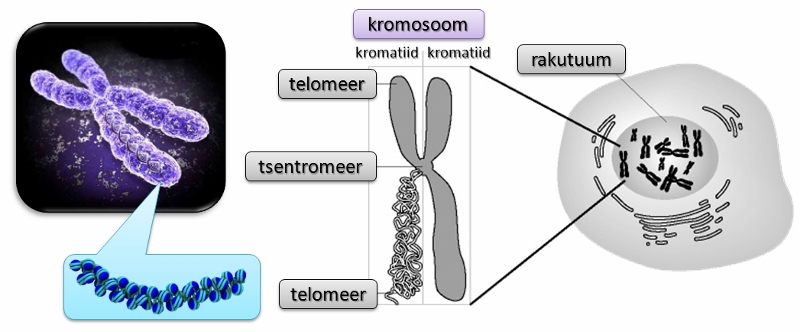 Mis on replikatsioon ja milleks see on vajalik?DNA molekul on kujult kaheahelaline biheeliks, ehk näeb välja nagu redel, mis on keeratud mitmekordselt ümber oma telje. DNA molekul koosneb nukleotiididest, mis omakorda sisaldavad fosforhappejääki (P) ja süsivesikut (S) ning lämmastikalust (N). Viimaseid ongi ainult 4 erinevat, seetõttu on võimalik teada, mis on nn redelipulga vastasotsad, need käivad alati paaris (A-T ning C-G; on lämmastikaluste tähised!)Kui redeli küljel kahe pulga vahel paikneb P, siis pulga kinnituskohas paikneb S ja pulk ise on N. Nii seotakse kaks ahelat tervikuks!On antud DNA lõik, teostage replikatsioon!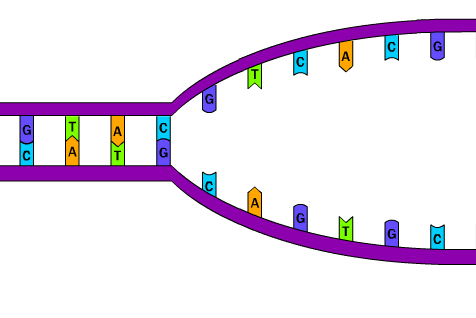 